           Základná škola s materskou školou Krušetnica 83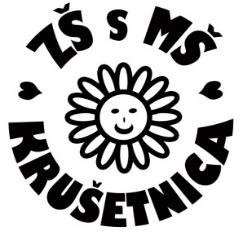                                  tel.: 043 557 2225       zskrusetnica@orava.sk   https://zskrusetnica.edupage.org/Zákonný zástupca: .............................................................................tel. kontakt:.................................Adresa trvalého bydliska: ......................................................................................................................ZŠ s MŠ  Krušetnica 83                                                                                  PaedDr. Ing. Mária Olešová                                                                                                       Krušetnica 83          029 54 KrušetnicaŽIADOSŤ  O VYRADENIE  DIEŤAŤA  Z PRAVIDELNEJ  DOCHÁDZKY  ŠKDPodpísaný zákonný zástupca žiadam o vyradenie môjho dieťaťa z pravidelnej dochádzky do školského klubu detí (ŠKD) odo dňa: ...................................................Meno a priezvisko žiaka: .......................................................................................................................Dátum narodenia: .....................................  trieda: ...........................  škol. rok: ...................................Bydlisko: ................................................................................................................................................Za vybavenie žiadosti vopred ďakujem.Krušetnica...................................                                                          ..................................................                                                                                                                  Podpis zákonného zástupcuzskrusetnica@orava.sk                                                                                    sekretariát: 043/557 2225